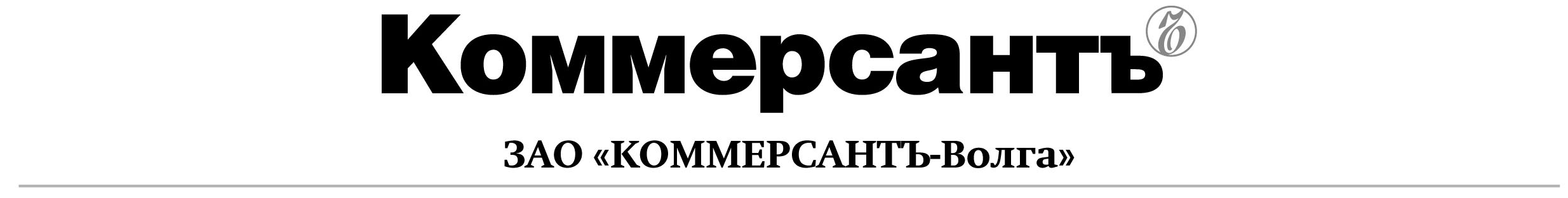 Исх. № От 19 апреля 2012 года, Самара19 апреля издательский дом «Коммерсантъ» в качестве региональной площадки Российских Дней интеллектуальной собственности проводит форум «Защита интеллектуальной собственности: формирование современной практики».2011 год стал знаковым по вниманию государства к проблемам защиты прав на объекты интеллектуальной собственности: было объявлено о создании патентного суда, подписан Указ о создании Федеральной службы по интеллектуальной собственности. Насколько задуманное реализовано в действительности? Насколько защищен российский автор в период первых шагов государства в ВТО? Какие существуют правовые особенности создания, производства и экспорта результатов интеллектуальной деятельности компаний в современной России? Эти вопросы обсудят руководители компаний, аналитики, представители государственных органов, общественных организаций и ассоциаций, адвокаты, судьи и корпоративные юристы в рамках форума издательского дома «Коммерсантъ».Основные вопросы форума:Обзор основных тенденций и проблем защиты интеллектуальной собственностиЗаконодательные основы защиты авторских прав в трансфере инноваций и технологий. Перспективы создания патентного судаСудебная практика по защите прав интеллектуальной собственности. Аналитический обзор Подход судов к рассмотрению защиты объектов интеллектуальной собственностиПо итогам Форума участниками будет составлена резолюция для направления в Правительство РФ и Государственную Думу РФ по совершенствованию и развитию системы регистрации и защиты интеллектуальной собственности. В качестве экспертов на Форуме выступят: представители ведущих компаний, специализирующихся на защите интеллектуальной собственности.судьи арбитражных судов и судов общей юрисдикции.представители Государственной Думы и Самарской Губернской думы.представители министерства промышленности и технологий Самарской области.представители министерства экономического развития, инвестиций и торговли Самарской области.представители Агентства стратегических инициатив, технопарка «Жигулевcкая долина», Регионального центра инноваций и трансфера технологий, Центра инновационного развития и кластерных инициатив Самарской области.Форум организован издательским домом «Коммерсантъ» при поддержке Всероссийской организации интеллектуальной собственности, Российского авторского общества, Федеральной службы по интеллектуальной собственности (Роспатент),  Торгово-промышленной палаты Российской Федерации , министерства образования РФ, министерства культуры РФ, министерства промышленности и технологий Самарской области, министерства экономического развития, инвестиций и торговли Самарской области и приурочен к Международному дню интеллектуальной собственности.По вопросам участия и регистрации обращайтесь: тел. +7 (846) 276 72 51, e-mail: conf@kommersant63.ru, Более подробную информацию можно посмотреть на сайте проекта.***Мария Спорягинаменеджер отдела конференций ЗАО «Коммерснатъ – Волга»тел.: +7 (846) 276-72-51e-mail: mdk@kommersant63.ruwww.samara.kommersant.ru